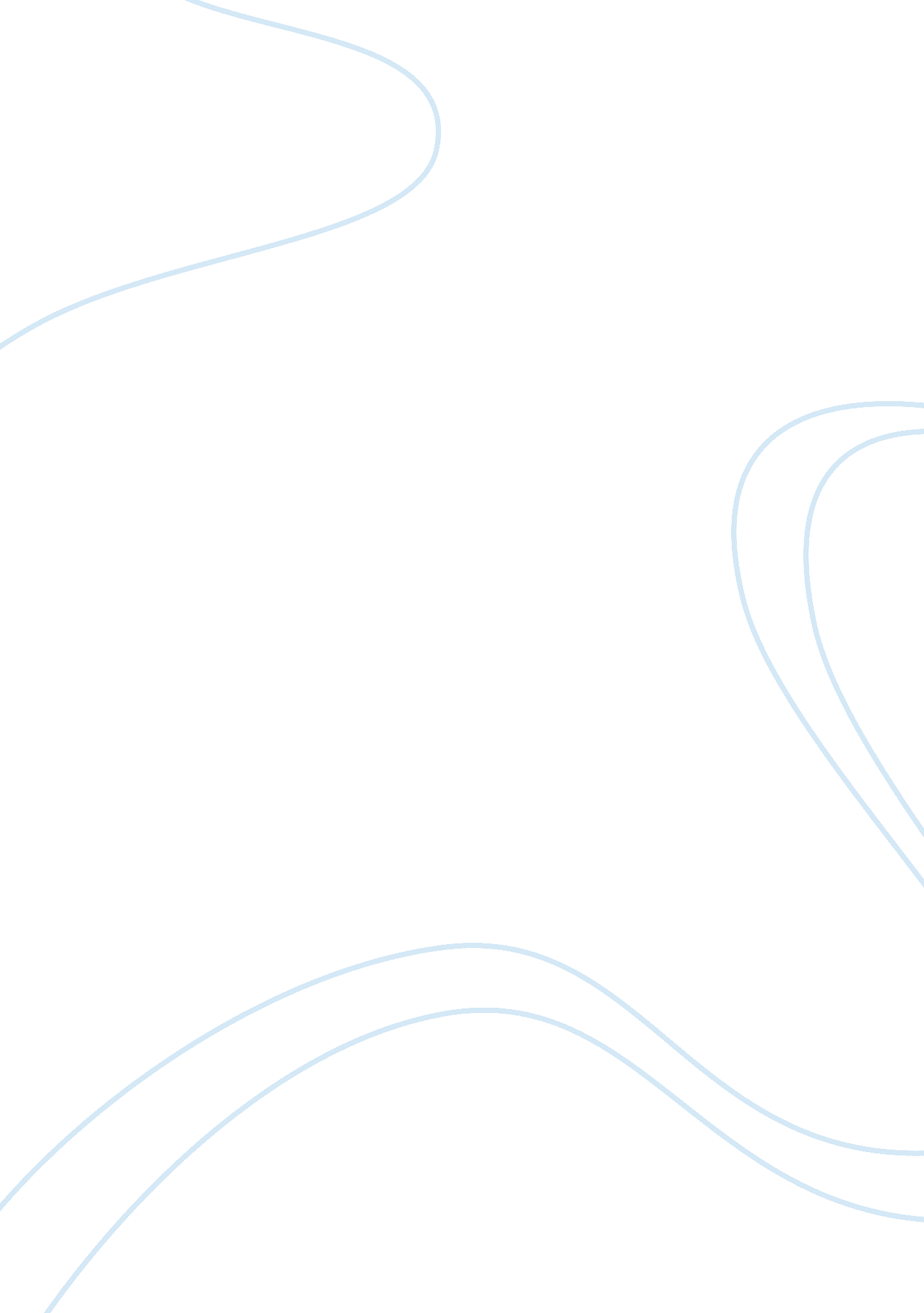 The cons and pros of sex education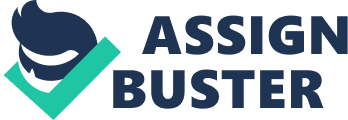 Good morning ladies and gentlemen, I’m XXX from Tweleve Science 6. First of all, thank to God, because of His grace, I am able to deliver this speech, and also thank you to Mr. XXX for giving me this opportunity. Well, today I would like to talk about pros and cons of sex education. Why do I take this as my topic? Because all children will grow up to become adults and will require some basic knowledge of sex as well as pregnancy and sexually transmitted diseases at some point in time. Sex education is basically conducted to help youngsters prevent themselves against abuse, exploitation, unintended pregnancies, sexually transmitted diseases and HIV and AIDS. Ideally, it should be given to kids before they reach puberty and before they have developed established patterns of behavior. Sex education forms the basic foundation on the basis of which more complex knowledge can be built up over time. The question is, if sex education is to be taught, what are the pros and cons of teaching children this information during school time? Pros. Appropriate sex education in schools has a great impact on preventing sexual problems in adulthood. Also, it teaches students on what is right and what is wrong. Through sex education, young people are able to communicate, listen, negotiate with others, ask for and identify sources of help and advice when it comes to sexual relationships. One of the positive aspects of teaching sex education is that many children want to know more but are too embarrassed to ask for it. If there is no program available, children will seek other means of information in the forms of talking to their peers and reading or viewing materials on the Internet. For a lot of children, school is the only place where they may hear the real facts about sex from a trusting adult. Many parents treat sex like it is something to be ashamed about or that it is a big joke with a lot of slang terms. A child who grows up not even knowing the proper terminology for body parts or is afraid to talk about their changing body to their parents would be able to know the facts and talk to a teacher in private if needed. The con of teaching sex education is that it brings up a lot of controversy surrounding the whole abstinence versus birth control methods argument. This argument stems from personal and religious opinions of parents and leaders who may oppose how and what sex education classes should teach their children. Unfortunately, this creates a sex education program that is not complete as both methods should be explained to children as it will ultimately be their decision in the end. Another negative aspect is that certain parents may take their child out of the class if they feel that the information is inappropriate or are just uncomfortable with the whole idea. This action on the parent’s behalf is understandable but may be unjustified if it results in the child receiving a bad grade due to lack of participation in a graded course. It is important to remember both the pros and cons of this important subject and just how critical it will become in the later years of a child’s development. 